                                             FACULTAD DE ESTUDIOS SUPERIORES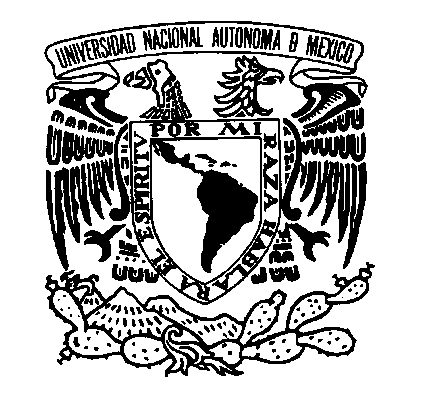 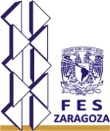                                                                          ZARAGOZA                                           UNIDAD DE ADMINISTRACIÓN ESCOLAREL CAJERO DEL PATRONATO UNIVERSITARIO ESTARÁ DEL 26 AL 30 DE JUNIO Y DEL 24 AL 28 DE JULIO DE 2017 EN LA CAJA DE CAMPO II PARA COBRAR LA INSCRIPCIÓN Y REINSCRIPCIÓN DEL CICLO ESCOLAR 2017-2018, DE LO CONTRARIO PODRÁS REALIZAR TU PAGO EN CAJA DE RECTORÍA O EN LOS BANCOS QUE SE MENCIONAN:BANCONÚM, CONVENIOSCOTIABANK, S.A3751SANTANDER,S.A6102BBVA BANCOMER, S.A1300962